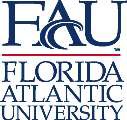 MEMORANDUM:Office of Undergraduate Research and Inquiry Center for Teaching and Learning 777 Glades Road, GS 209 HBoca Raton, FL 33431 Tel: 561.297.1019www.fau.edu/qepTO:	Dr. Jerome HakyChair, University Undergraduate Programs Committee (UUPC) FROM:	Dr. Donna Chamely-Wiik 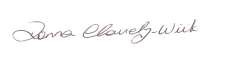 Chair, Undergraduate Research Curriculum Committee (URCC) DATE:	September 26, 2018RE:	RI Designation for ART 4311CAs per the Undergraduate Research Curriculum Committee Manual, the proposal for Research Intensive designation of ART 4311C RI: Advanced Drawing was discussed and approved on Tuesday, September 25, 2018, by the Undergraduate Research Curriculum Committee.The committee asks the UUPC to consider this course and give its approval.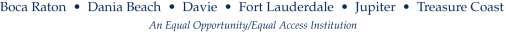 